Analys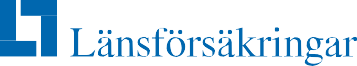 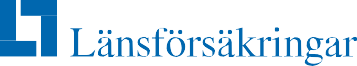 Transportör- och speditörsansvarsförsäkringGrunduppgifterMedförsäkrade  bolagSkicka blanketten till: transport@lansforsakringar.seFöretagets namnFöretagets namnFöretagets namnFöretagets namnOrganisationsnummerAdressAdressAdressAdressPostnummer och ortKontaktpersonKontaktpersonKontaktpersonTelefonnummerE-postDatum för analysDatum för analysDatum för analysNär vill ni att försäkringen börjar gälla?Senast kända omsättning i SEKNamn på säljare/mäklareNamn på säljare/mäklareNamn på säljare/mäklareLänsförsäkringsbolag/Försäkringsförmedlare?Säljarnummer/mäklarnummerBetalningssätt  Faktura helår Faktura halvår Autogiro månad Autogiro månad Autogiro månadFöretagets namnOrganisationsnummerTyp av transport i % av omsättningenGrovkörslorBulkStyckegodsTemperaturtransporter (t ex livsmedel)Bohag/kontorsflyttÖvrigtVänligen ge en kort beskrivning av de godsslag och kunder ni kör åt:Utför ni andra typer av transportrelaterade  tjänster?LagringSpeditionella tjänster (t ex prismärk- ning, sortering, plockning osv.)ÖvrigtVänligen ge en beskrivning av eventuella lagringsuppdrag och speditionella tjänster ni utför:Ange hur många transporter ni utför i respektive område i % av omsättningenAnge hur många transporter ni utför i respektive område i % av omsättningenAnge hur många transporter ni utför i respektive område i % av omsättningenAnge hur många transporter ni utför i respektive område i % av omsättningenAnge hur många transporter ni utför i respektive område i % av omsättningenSverigeNordenEU/EFTAÖvriga Europa*Övriga Världen**Ange vilka länder:*Ange vilka länder:*Ange vilka länder:*Ange vilka länder:*Ange vilka länder:Cabotagetrafik, utför ni inrikestransporter i andra länder än Sverige? (där lastning och lossning sker i samma land)Cabotagetrafik, utför ni inrikestransporter i andra länder än Sverige? (där lastning och lossning sker i samma land)  Ja (ange land)      	 NejÄr ni anslutna till en lastbilscentral eller speditör?Är ni anslutna till en lastbilscentral eller speditör?   Ja	 Nej   Ja	 NejVilken lastbilscentral eller speditör är ni anslutna till?Har  lastbilscentralen/speditören  egen  transportöransvarsförsäkring?Har ni avtalat om utökat ansvar utöver lagansvaret vid skada eller förlust av gods?Till exempel enligt någon speditörs ansvarsbestämmelser eller med någon specifik kund.   Ja	 NejVad har ni avtalat om? Till exempel högre kiloersättning eller utökat objektivt ansvar vid trafikolycka, brand och stöld.Agerar ni som speditör och/eller anlitar ni andra fristående undertransportörer för att utföra transporter för er räkning?   Ja	 NejHur stor andel av omsättningen i % utgörs av fraktuppdrag där ni själva inte utför transporten utan anlitar en fristående undertransportör? (Till exempel 75%)Hur stor andel av dessa fraktuppdrag i % utförs av svenska respektive utländska undertransportörer? (Till exempel svenska 70%, utländska 30%) Svenska      	Utländska      Om ni anlitar utländska undertransportörer, vilket land har de till största delen sitt firmasäte i?Kontrollerar ni att undertransportörerna har egen transportöransvarsförsäkring?   Ja	 NejÖnskar ni att underfraktförarens ansvar medförsäkras i er försäkringslösning?   Ja	 NejVänligen kryssa i de ansvarsbestämmelser som ni hänvisar till i offerter och andra dokument/överenskommelser mot kund:Vänligen kryssa i de ansvarsbestämmelser som ni hänvisar till i offerter och andra dokument/överenskommelser mot kund:Vänligen kryssa i de ansvarsbestämmelser som ni hänvisar till i offerter och andra dokument/överenskommelser mot kund:Vänligen kryssa i de ansvarsbestämmelser som ni hänvisar till i offerter och andra dokument/överenskommelser mot kund:Vänligen kryssa i de ansvarsbestämmelser som ni hänvisar till i offerter och andra dokument/överenskommelser mot kund:Vänligen kryssa i de ansvarsbestämmelser som ni hänvisar till i offerter och andra dokument/överenskommelser mot kund: Alltrans 2007 NSAB 2000 Allåk 86 Bohag 2000/2010 Kontor 2003 AnnanHur många egna fordon använder ni i verksamheten?Hur många egna fordon använder ni i verksamheten?I vilken utsträckning kör inhyrda chaufförer era fordon? (Till exempel 10% av samtliga transporter)I vilken utsträckning kör inhyrda chaufförer era fordon? (Till exempel 10% av samtliga transporter)Utför ni något eller några av dessa typer av transporter eller kör ni dessa typer av gods?Utför ni något eller några av dessa typer av transporter eller kör ni dessa typer av gods?Utför ni något eller några av dessa typer av transporter eller kör ni dessa typer av gods?Kontanter/värdepapper Ja NejVäxter Ja NejLevande djur Ja NejPersonligt  lösöre/Flyttgods Ja NejBrevförsändelser Ja NejAlkohol/tobak Ja NejTemperaturreglerade läkemedel Ja NejTemperaturreglerade transporter övrigt (Till exempel livsmedel) Ja NejStödbegärligt gods (Till exempel mobiltelefoner, hemelektronik, metaller) Ja NejHur många godsskador/godsförluster har ni haft de senaste fem åren som ni anmält till er försäkringsgivare?Hur stor är er totala kostnad för skada och/eller förlust av gods de senaste fem åren där ni fått ersättning från er försäkringsgivare?Vad hade ni tidigare för självrisk vid skada/förlust av gods på er transportöransvarsförsäkring under de senaste fem åren?Vilken grundsjälvrisk vill ni ha i den nya försäkringen? (Vår normala grundsjälvrisk är 20% av ett prisbasbelopp. Notera att försäkringsavtalet har förhöjd självrisk vid vissa skadetyper. Till exempel lastens kollision i höjdled)Har ni några eventuella övriga kommentarer kring verksamheten?